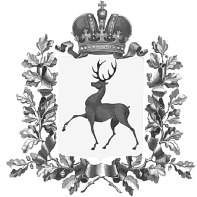 Администрация городского округа Навашинский Нижегородской областиПОСТАНОВЛЕНИЕ29.09.2022				                                                                          № 954Об обеспечении пожарной безопасности объектови населённых пунктов городского округа Навашинскийв осенне-зимний период  2022-2023 годовВ целях предупреждения пожаров и обеспечения безопасности людей в осенне-зимний период 2022-2023 годов в городском округе Навашинский, Администрация городского округа Навашинский п о с т а н о в л я е т:1. В целях реализации полномочий, возложенных на органы местного самоуправления в области пожарной безопасности, организовать выполнение первичных мер пожарной безопасности, указанных в статьях 19, 25, 37 Федерального закона от 21 декабря 1994 № 69-ФЗ «О пожарной безопасности» и статье 63 Федерального закона от 22 июля 2008 № 123-ФЗ  «Технический регламент о  требованиях пожарной безопасности», Правилах противопожарного режима в Российской Федерации, утвержденных постановлением Правительства Российской Федерации от 16 сентября 2020 № 1479, в том числе в части разработки и включения мероприятий по обеспечению пожарной безопасности населенных пунктов в планы и программы развития территории, разработки (корректировки) и организации выполнения муниципальных целевых программ по вопросам обеспечения пожарной безопасности, социального и экономического стимулирования участия граждан и организаций в добровольной пожарной охране, обеспечения населенных пунктов водоисточниками для целей пожаротушения, водоподающей техникой, беспрепятственного проезда пожарной техники к месту пожара, связи и оповещения населения, организации обучения населения мерам пожарной безопасности и проведения противопожарной пропаганды в области пожарной безопасности.2. Организовать на территории городского округа противопожарную пропаганду и обучение населения мерам пожарной безопасности с проведением сходов (встреч с населением) по разъяснению мер пожарной безопасности, с использованием возможностей средств массовой информации (телевидения, радио, печатных и Интернет-изданий) и официального сайта органов местного самоуправления, изготовление и распространение памяток (листовок) среди населения на противопожарную тематику. Рассмотреть возможность задействовать при этом все объекты с массовым пребыванием людей, имеющие систему оповещения.  3. Вопросы подготовки к осенне-зимнему периоду рассмотреть на заседании комиссии по предупреждению и ликвидации чрезвычайных ситуаций и обеспечению пожарной безопасности городского округа Навашинский в срок до   01 ноября 2022 года.4. Отделу жизнеобеспечения и мобилизационной подготовки администрации городского округа Навашинский совместно с МКУ «Управление дорожного хозяйства, благоустройства и пожарной безопасности»:4.1. В срок до 15 октября 2022 года организовать и провести комплексные  проверки соответствия требованиям пожарной безопасности территорий населенных пунктов и жилищного фонда, обратив особое внимание на наличие и приспособленность водоисточников для целей наружного пожаротушения (в том числе возможность их использования в зимнее время года), подъездов, проездов, водоподающей техники, состояние печного отопления и электрооборудования в жилом секторе. В населенных пунктах, находящихся в зоне возможного возникновения лесоторфяных пожаров, пожаров в массивах сухой растительности, до наступления зимнего периода осуществить мероприятия по устройству защитных противопожарных полос, удалению сухой растительности, ликвидации ветхих строений и другие мероприятия, предупреждающие распространение огня.4.2. В срок до 10 октября 2022 года организовать и провести проверку    технического состояния противопожарного водоснабжения на территориях   населенных пунктов и организаций, объектов водозаборов (артезианских скважин), обеспечивающих водоснабжение населенных пунктов. Принять меры по обустройству водоемов для забора воды пожарной техникой, обеспечению подъездов к ним, их очистке от снега и льда в зимнее время. 5. Рекомендовать руководителям организаций, предприятий и учреждений городского округа Навашинский независимо от их организационно-правовых форм  в рамках своих полномочий:5.1 Руководствуясь требованиями статей 19, 25, 37 Федерального закона от  21 декабря 1994 № 69-ФЗ «О пожарной   безопасности», статьи 63 Федерального закона от 22 июля 2008 № 123-ФЗ  «Технический регламент о требованиях пожарной безопасности»  Правил противопожарного режима в  Российской Федерации, утвержденных постановлением Правительства Российской Федерации от 16 сентября 2020 № 1479, в срок до 15 октября 2022 года разработать планы противопожарных мероприятий по подготовке объектов жилищного фонда,     населенных пунктов и  других объектов жизнеобеспечения к эксплуатации в осенне-зимний период 2022-2023 годов. Вторые экземпляры планов противопожарных мероприятий к 15 октября 2022 года предоставить в отдел жизнеобеспечения и мобилизационной подготовки администрации городского округа Навашинский.5.2. В срок до 10 октября 2022 года в начале отопительного сезона совместно с собственниками, организациями жилищно-коммунального хозяйства   и   представителями   надзорных   органов организовать комплекс мероприятий по обеспечению пожарной безопасности отопительных котельных, обслуживающих жилищный фонд, объекты социального назначения и жизнеобеспечения. Организовать обучение кочегаров (истопников и т.д.) по программе пожарно-технического минимума.5.4. Принять меры по выполнению противопожарных мероприятий, указанных в предписаниях государственного пожарного надзора, в том числе на  объектах социальной сферы с круглосуточным пребыванием людей, жизнеобеспечения, обратив особое внимание на содержание территории, состояние путей эвакуации, электрооборудования, наличие и исправность первичных средств пожаротушения, автоматических систем противопожарной защиты.5.5. До 20 октября 2022 года проинформировать комиссию по предупреждению и ликвидации чрезвычайных ситуаций и обеспечению пожарной безопасности городского округа Навашинский и отдел надзорной деятельности и профилактической работы по городским округам г. Кулебаки и Навашинский о проведенной работе и принятых мерах.6. Рекомендовать МКУ «Управление дорожного хозяйства, благоустройства и пожарной безопасности»:6.1. Для населенных пунктов, подверженных угрозе лесных и торфяных пожаров, пожаров в массивах сухой растительности, до наступления зимнего периода выполнить мероприятия по созданию защитных противопожарных минерализованных полос, удалению (сбору) сухой растительности и другие мероприятия, предупреждающие распространение огня при природных пожарах.   6.2. Организовать работу муниципальной пожарной охраны, деятельность инструктора пожарной профилактики, направленную на проведение профилактических мероприятий в жилищном фонде населенных пунктов и обучение населения мерам пожарной безопасности.  6.3.  Проанализировать состояние боеготовности муниципальной пожарной охраны и провести до 10 октября 2022 года смотры всей пожарной и водоподающей техники. Принять меры к утеплению зданий и помещений пожарных депо, приведению пожарной техники в исправное состояние, обеспечению её горюче-смазочными материалами и огнетушащими веществами, организации при ней круглосуточного дежурства водителей и пожарных.7. Рекомендовать управлению социальной защиты населения городского округа Навашинский в пределах средств, выделяемых на обслуживание граждан пожилого возраста и инвалидов, многодетных семей оказать материальную помощь в ремонте печей и электропроводки, эксплуатирующихся в пожароопасном состоянии.8.	 Предложить начальнику Навашинского пожарно-спасательного гарнизона:8.1. Совместно с отделом надзорной деятельности и профилактической работы по городским округам г. Кулебаки и Навашинский подготовить и направить в организации, предприятия и учреждения городского округа Навашинский информационные письма с рекомендациями по подготовке объектов и жилищного фонда к осенне-зимнему пожароопасному периоду     2022-2023 годов.8.2. Осуществлять контроль за выполнением предлагаемых противопожарных мероприятий на объектах и в населенных пунктах, оказывать методическую помощь руководителям в реализации данного постановления.9. Организационному отделу администрации городского округа Навашинский обеспечить опубликование настоящего постановления в официальном вестнике - приложении к газете «Приокская правда» и размещение на официальном сайте органов местного самоуправления городского округа Навашинский в информационно-телекоммуникационной сети «Интернет».10. Контроль за исполнением настоящего постановления возложить на
заведующего отделом жизнеобеспечения и мобилизационной подготовки В.П.Соловьева. Глава местного самоуправления	                                                           Т.А.Берсенева